Физика пәнінен8 А сыныбына арналған тапсырмаТапсырма жауабын 87009777805 ватсап нөміріне  немесе elmira_serikova@mail.ru почтасына жібересізТапсырма 1 Өткізгіш сымдар неден жасалады?Тапсырма 2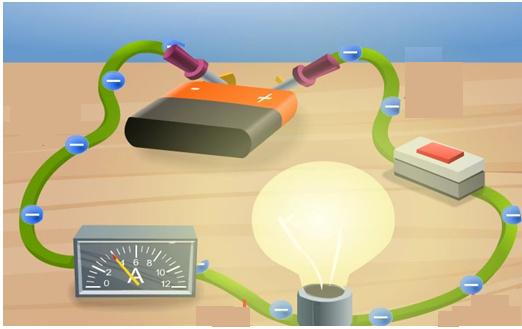 Суретте электр тізбегі көрсетілген:Электр тізбегіндегі электр құрылғыларын атаңыз.Токтың және электрондардың бағытын көрсетіңдер.Электр тізбегінің графикалық сызбасын салыңдар.Тапсырма 3Электр тізбегінің бір нүктесінен екіншісіне 16 мин ішінде 240 Кл заряд тасымалданып, 1200 Дж жұмыс жасалынған. Тізбектің осы екі нүктесінің арасындағы ток күші мен кернеуді табыңдар.Тапсырма 4Берілген шамаларды ХБЖ-не келтіріңіз.1 мкКл =0,05 мА =30 кА =Тапсырма 5Кедергілері 10 Ом, 20 Ом және 30 Ом үш резистор параллель жалғастырылып, кернеуі тұрақты 30 В желіге жалғанған. Тізбектегі жалпы кедергіні, жалпы ток күшін және әрбір резистордан өтетін ток күшін анықтаңыз.